附件应聘岗位编号：注意：以上表格内容填写须真实，弄虚作假者取消聘用资格。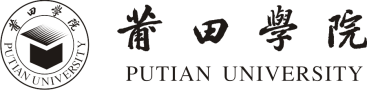 莆田学院2021年公开招聘教师及辅导员报名表姓  名性  别性  别出  生年  月出  生年  月出  生年  月出  生年  月年   月年   月年   月年   月近期2吋照片（电子）近期2吋照片（电子）籍  贯民  族民  族婚  姻状  况婚  姻状  况婚  姻状  况婚  姻状  况近期2吋照片（电子）近期2吋照片（电子）政治面貌身份证号  码身份证号  码近期2吋照片（电子）近期2吋照片（电子）最高学历最高学位最高学位毕业时间毕业时间毕业时间毕业时间年   月年   月年   月近期2吋照片（电子）近期2吋照片（电子）联系方式通信地址邮编邮编联系方式电子邮箱手机手机手机固定电话固定电话学习简历阶段阶段起止时间起止时间毕业学校毕业学校毕业学校毕业学校毕业学校毕业学校专业（与毕业证书一致）专业（与毕业证书一致）专业（与毕业证书一致）专业（与毕业证书一致）研究方向研究方向学制学习简历本科本科学习简历硕士研究生硕士研究生学习简历博士研究生博士研究生工作经历（按起止时间、工作单位、岗位、担任职务顺序）（按起止时间、工作单位、岗位、担任职务顺序）（按起止时间、工作单位、岗位、担任职务顺序）（按起止时间、工作单位、岗位、担任职务顺序）（按起止时间、工作单位、岗位、担任职务顺序）（按起止时间、工作单位、岗位、担任职务顺序）（按起止时间、工作单位、岗位、担任职务顺序）（按起止时间、工作单位、岗位、担任职务顺序）（按起止时间、工作单位、岗位、担任职务顺序）（按起止时间、工作单位、岗位、担任职务顺序）（按起止时间、工作单位、岗位、担任职务顺序）（按起止时间、工作单位、岗位、担任职务顺序）（按起止时间、工作单位、岗位、担任职务顺序）（按起止时间、工作单位、岗位、担任职务顺序）（按起止时间、工作单位、岗位、担任职务顺序）（按起止时间、工作单位、岗位、担任职务顺序）（按起止时间、工作单位、岗位、担任职务顺序）获奖情况取得资格证书情况担任班干部情况科研及社会实践情况